EMPLOYEE FEEDBACK REPORTHow do you rate the effectiveness of the students in developing innovative thinking?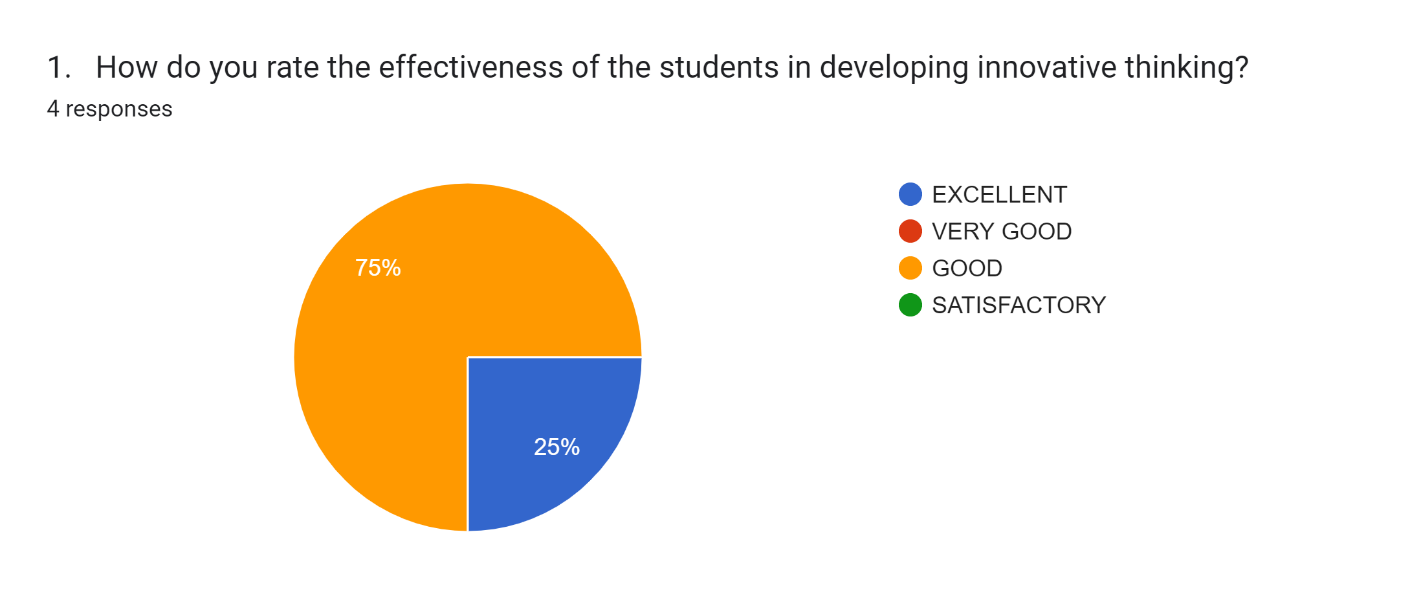 How do you rate the curriculum in helping the students becoming entrepreneurs?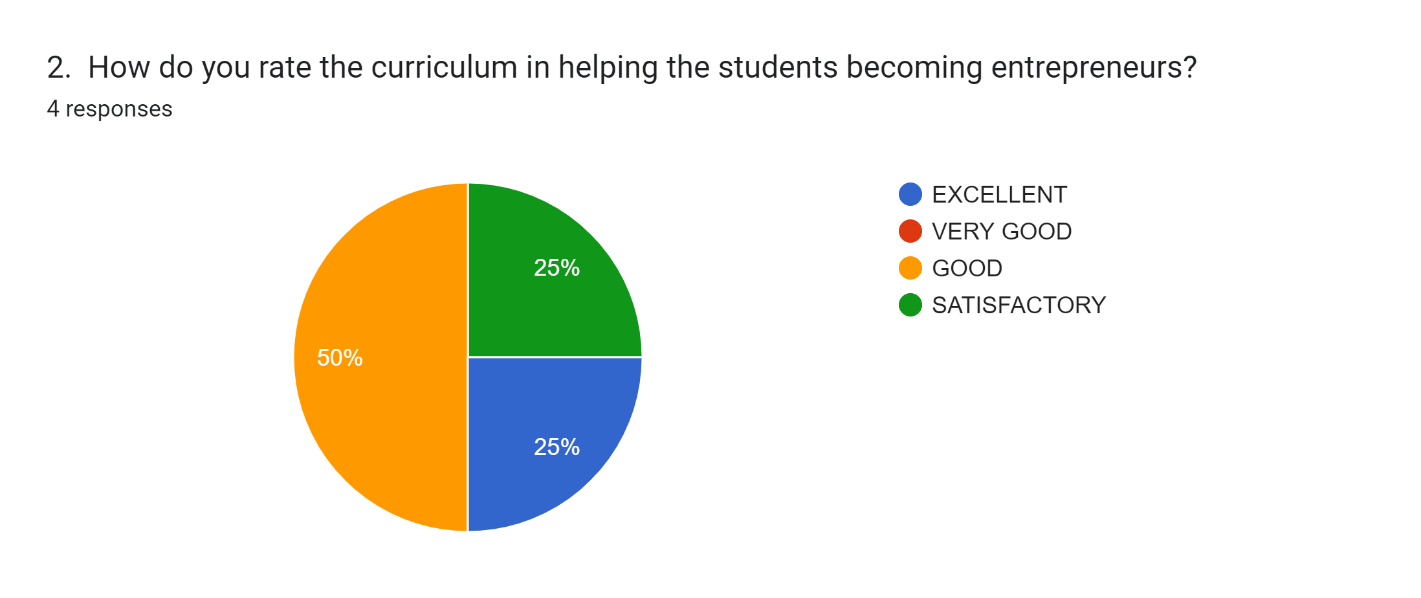 .    How do you rate the syllabus in relevance to keeping students employable without prior training?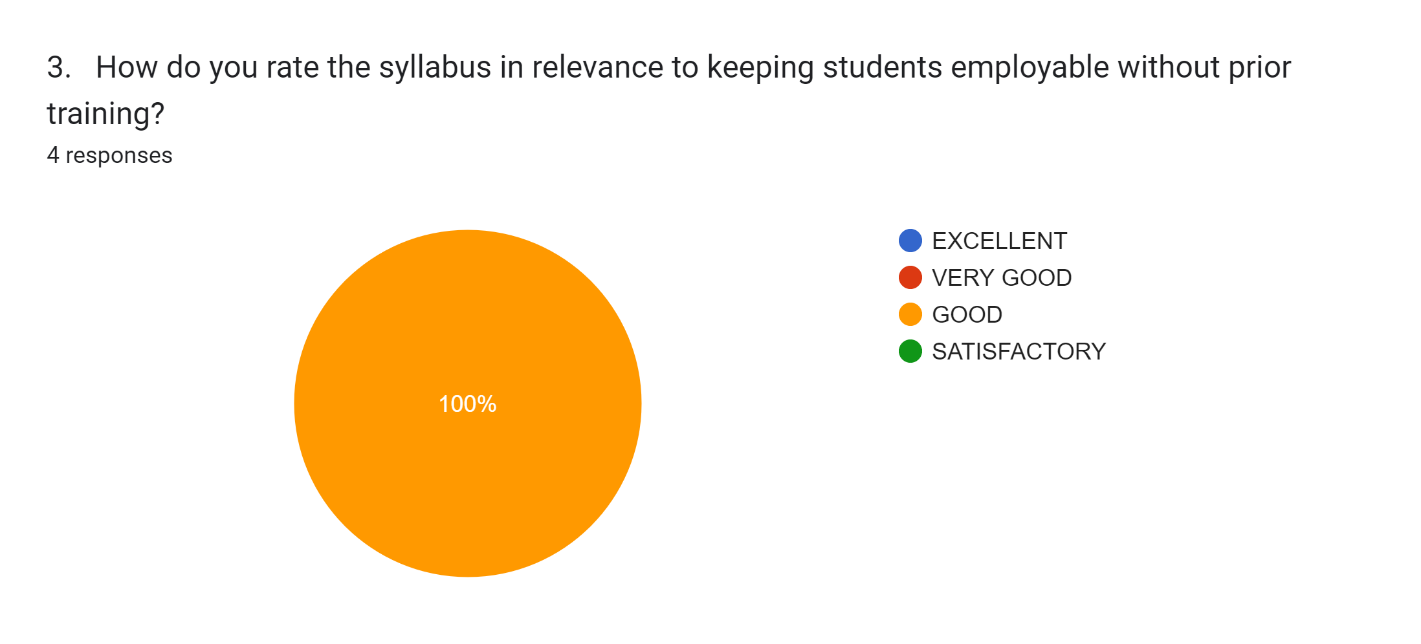    How do you rate the curriculum in connection with industrial standards?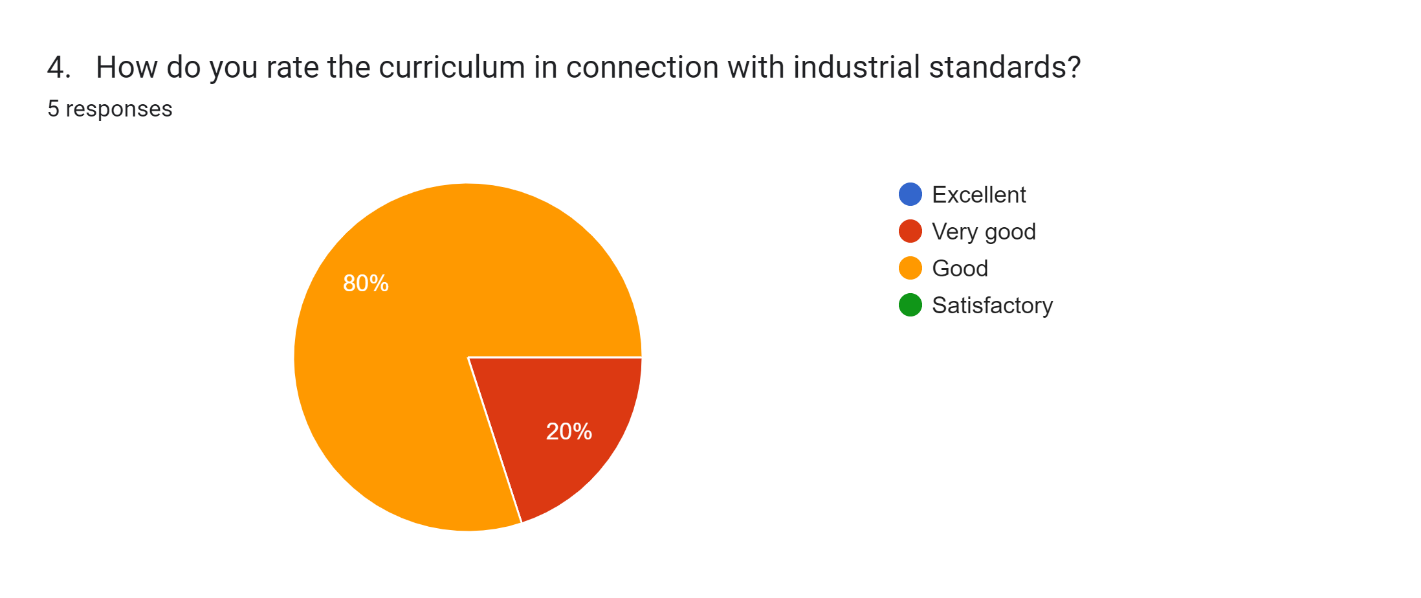   How do you rate the syllabus enhance the quality of students in terms of technical and communication skill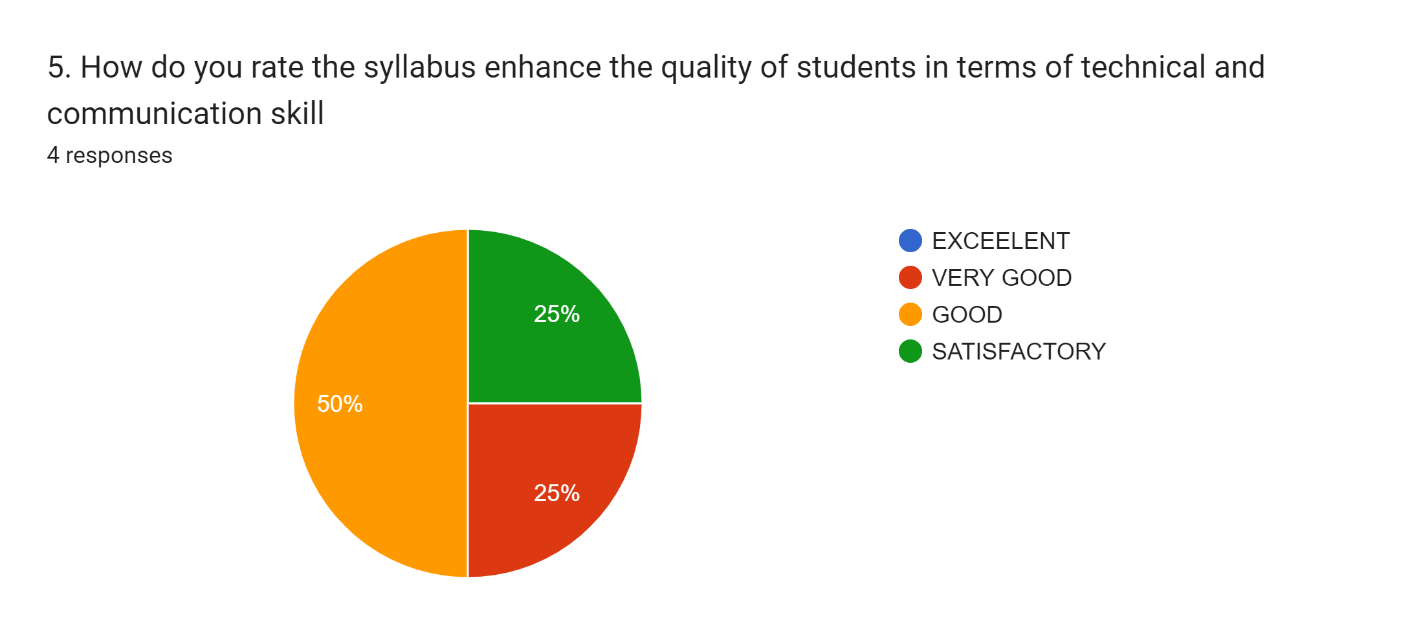  Is the curriculum compatible with the real world problems?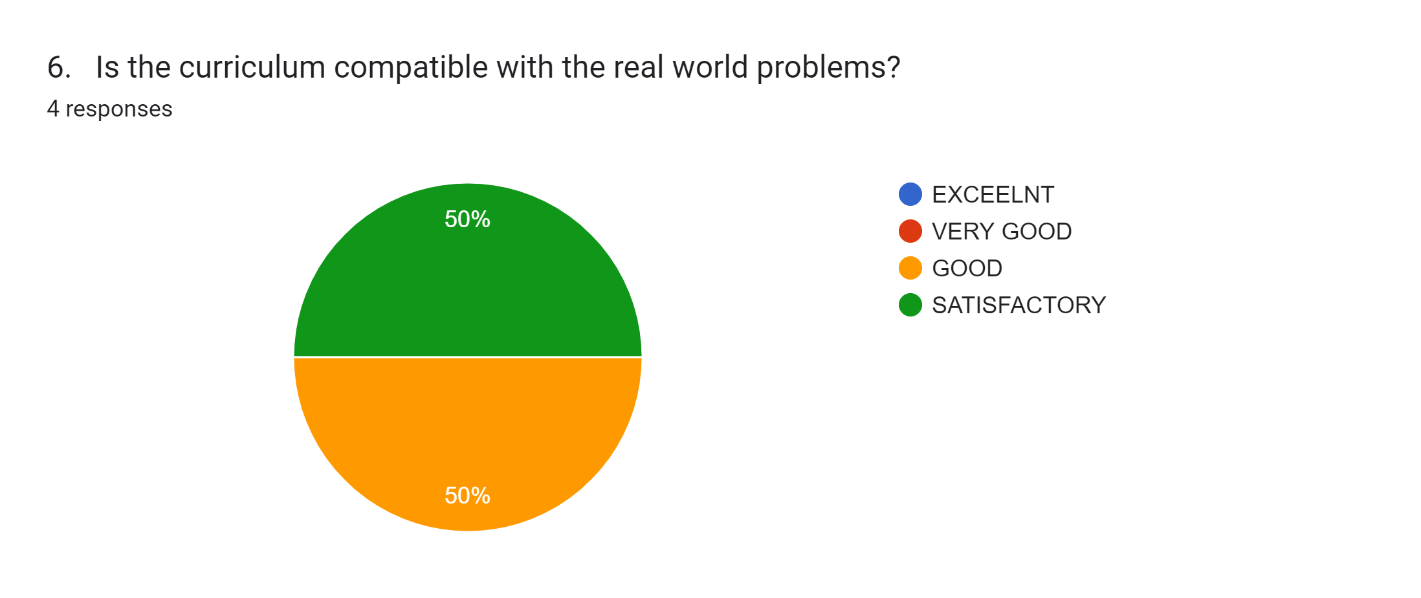     How do you rate the effectiveness of the students in developing innovative thinking?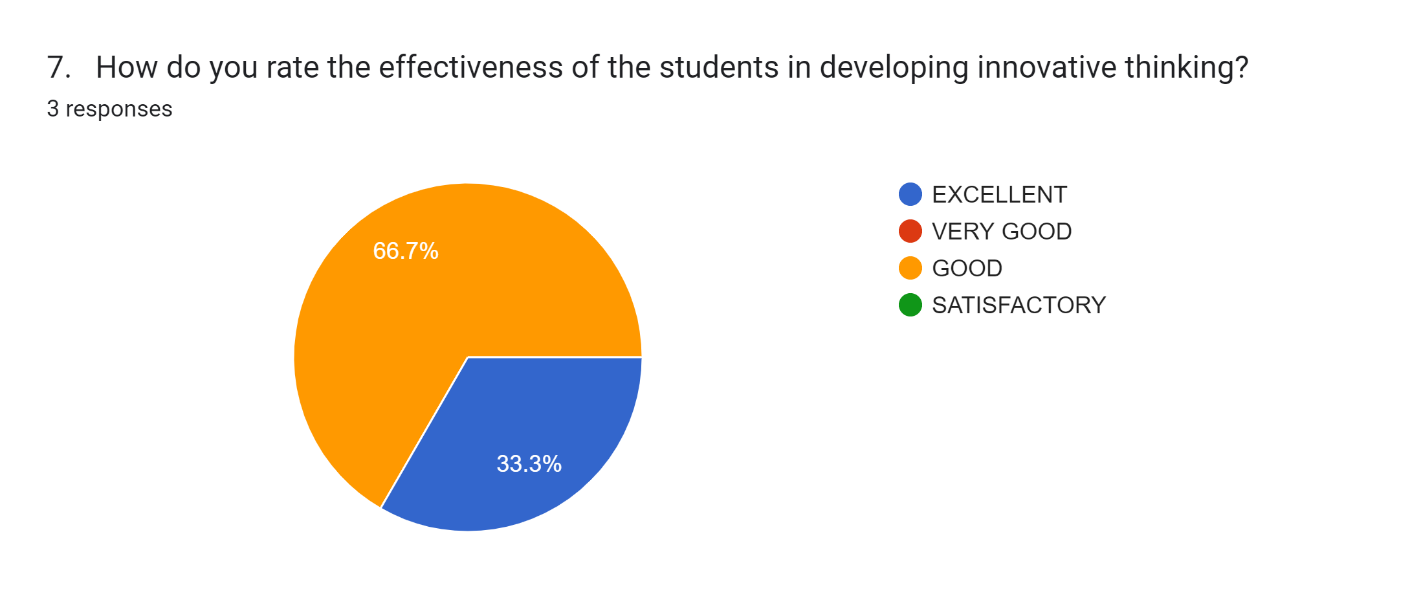 